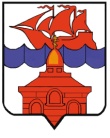                                                РОССИЙСКАЯ ФЕДЕРАЦИЯКРАСНОЯРСКИЙ КРАЙТАЙМЫРСКИЙ ДОЛГАНО-НЕНЕЦКИЙ МУНИЦИПАЛЬНЫЙ РАЙОНАДМИНИСТРАЦИЯ СЕЛЬСКОГО ПОСЕЛЕНИЯ ХАТАНГАПОСТАНОВЛЕНИЕ 22.05.2015 г.										        № 079 -  ПО внесении изменений в Постановление администрации сельского поселения Хатанга от 20.10.2014 г. № 132-П «Об утверждении Положения об оплате труда работников  администрации сельского поселения Хатанга, не являющихся лицами, замещающими  муниципальные должности и должности муниципальной службы»	В целях реализации Решения Хатангского сельского  Совета депутатов от 26.09.2014 г. № 153-РС «Об утверждении Положения о системах оплаты труда работников муниципальных учреждений сельского поселения Хатанга», на основании Постановления администрации сельского поселения Хатанга от 30.09.2014 г. № 122-П «Об утверждении Примерного положения об оплате труда работников  администрации сельского поселения Хатанга и структурных подразделений администрации сельского поселения Хатанга, не являющихся лицами, замещающими  муниципальные должности и должности муниципальной службы»,ПОСТАНОВЛЯЮ:Внести в Положение об оплате труда работников  администрации сельского поселения Хатанга, не являющихся лицами, замещающими  муниципальные должности и должности муниципальной службы, утвержденное Постановлением администрации сельского поселения Хатанга от 20.10.2014 г. № 132-П  (далее - Положение) следующие изменения:1.1 подпункт 4.2.4 изложить в следующей редакции:  «4.2.4. Персональные выплаты в целях обеспечения заработной платы работника администрации на уровне размера минимальной заработной платы (минимального размера оплаты труда) производятся работникам администрации, месячная заработная плата которых при полностью отработанной норме рабочего времени и выполненной норме труда (трудовых обязанностей) с учетом выплат компенсационного и стимулирующего характера ниже размера минимальной заработной платы, установленного в Красноярском крае, в размере, определяемом как разница между размером минимальной заработной платы, установленным в Красноярском крае, и величиной заработной платы конкретного работника администрации за соответствующий период времени.        Работникам администрации, месячная заработная плата которых по основному месту работы при не полностью отработанной норме рабочего времени с учетом выплат компенсационного и стимулирующего характера ниже размера минимальной заработной платы, установленного в Красноярском крае, исчисленного пропорционально отработанному работником администрации времени, указанные персональные выплаты производятся в размере, определяемом для каждого работника как разница между размером минимальной заработной платы, установленным в Красноярском крае, исчисленным пропорционально отработанному работником администрации времени, и величиной заработной платы конкретного работника администрации за соответствующий период времени.»1.2  подпункт 4.2.5 изложить в следующей редакции:  «4.2.5. Наличие условий предоставления персональных выплат в целях обеспечения заработной платы работника на уровне не ниже размера минимальной заработной платы (минимального размера оплаты труда) проверяется ежемесячно при начислении заработной платы. Дополнительные письменные основания предоставления указанных персональных выплат не требуются.»Постановление вступает в силу со дня подписания, но не ранее 1 июня 2015 года, подлежит официальному опубликованию и размещению на сайте органов местного самоуправления сельского поселения Хатанга.    Контроль за исполнением настоящего Постановления оставляю за собой.И.о. Руководителя администрации сельского поселения Хатанга						             Е.А. Бондарев